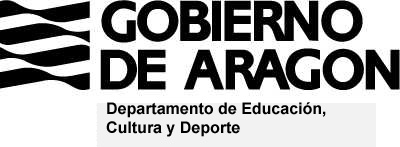 PROTOCOLO DE ACTUACIÓN ANTE EL COVID-19 EN LOS XXXVIII JUEGOS DEPORTIVOS EN EDAD ESCOLAR.D./Dª_________________________________________________________________________________ Con DNI_______________________________________________________________________________y Domicilio: ___________________________________________________________________________en representación de la entidad                                                                           _ con CI F                           como representante legal en calidad de ______________________________________________________Teléfono/móvil:                                                                                                                                                 Correo electrónico:                                                                                                                                             DECLARO RESPONSABLEMENTE:1.- Que en relación con los Juegos Deportivos en Edad Escolar del curso 2020-2021, esta entidad cumple con  los requisitos sobre instalaciones para las actividades y competiciones deportivas reguladas en el Real Decreto-ley 21/2020, de 9 de junio, de medidas urgentes de prevención, contención y coordinación para hacer frente a la crisis sanitaria ocasionada por el COVID-19.2.- Que la entidad se compromete al cumplimiento por los titulares de las instalaciones en las que se desarrollen actividades y competiciones deportivas, de práctica individual o colectiva, de las normas de aforo, desinfección, prevención y acondicionamiento, asegurando una distancia interpersonal mínima de 1,5 metros y el control para evitar las aglomeraciones. Así mismo la entidad a la que representa se compromete a actualizar en todo momento las medidas y cambios adoptados por el Ministerio de Sanidad priorizando las circunstancias sanitarias así como la necesidad de proteger tanto a los deportistas como a los ciudadanos asistentes a las actividades y competiciones deportivas.En 	, a 	de 	de  202….FirmaD/Dña.:Nombre y apellidos y firmaINFORMACIÓN SOBRE TRATAMIENTO DE DATOSEl responsable del tratamiento de tus datos personales es la DIRECCIÓN GENERAL DE DEPORTE, Avda. Ranillas, 5D, 2ª planta, 50018, Zaragoza.La finalidad de este tratamiento es gestionar los procedimientos de Juegos en edad escolarLa legitimación para realizar el tratamiento de datos se basa en el cumplimiento de una misión realizada en interés público.No vamos a comunicar tus datos personales a terceros destinatarios salvo obligación legal.Podrás ejercer tus derechos de acceso, rectificación, supresión y portabilidad de los datos o de limitación y oposición a su tratamiento, así como a no ser objeto de decisiones individuales automatizadas a través de la sede electrónica de la Administración de la Comunidad Autónoma de Aragón con los formularios normalizados disponibles.Podrás consultar la información adicional y detallada sobre esta actividad de tratamiento en https://aplicaciones.aragon.es/notif_lopd_pub/details.action?fileId=610DEPARTAMENTO DE EDUCACIÓN, CULTURA Y DEPORTE. DIRECCIÓN GENERAL DE DEPORTE